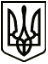 МЕНСЬКА МІСЬКА РАДАРОЗПОРЯДЖЕННЯ 17 грудня 2021 року	м.Мена	№ 465Про внесення змін до розпорядження №458 від 13 грудня 2021 року “Про відзначення спортсменів та їх тренерів”	Відповідно до Програми розвитку фізичної культури і спорту в Менській об’єднаній територіальній громаді на 2020-2022 роки, затвердженої рішенням 36 сесії Менської міської ради 7 скликання від 26.12.2019 № 667, враховуючи  результати Всеукраїнських змагань з легкої атлетики пам’яті Сергія Операйла, які пройшли 15-16 грудня 2021 року в  м.Суми:	1. Внести зміни до розпорядження міського голови від 13 грудня 2021 року № 458 “Про відзначення спортсменів та їх тренерів”, виклавши  абзац 11 п.п. 1  п. 1 в новій редакції, а саме:- БРОДСЬКОМУ Яну, за зайняте ІІІ місце у  Всеукраїнських змаганнях з легкої атлетики пам’яті Сергія Операйла (стрибки у висоту)  – у розмірі 1242,23 грн (з врахуванням податків і зборів).2.Контроль за виконанням розпорядження покласти на заступника Менського міського голови з питань діяльності виконавчих органів ради Прищепу В.В.Міський голова 							Геннадій ПРИМАКОВ